ANEXA Nr. 2(Anexa nr. 2 la normele metodologice)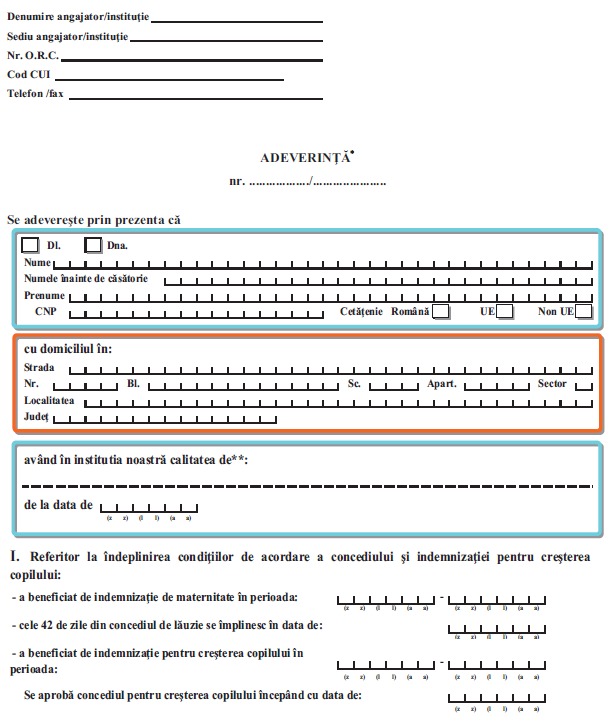 II. Referitor la veniturile realizate în ultimele 24 luni anterior datei naşterii copilului:Cunoscând prevederile din Codul penal cu privire la falsul în declaraţii, respectiv declararea necorespunzătoare a adevărului făcută unui organ sau instituţii de stat declar pe proprie răspundere că datele şi informaţiile prezentate corespund realităţii.Nr. crt.LunaAnulNr. zile lucrateNr. zile concediu medicalNr. zile concediu de odihnăNr. zile concediu fără plată/absenţe nemotivateVenit net realizat (lei)Venit net realizat (lei)Venit net realizat (lei)Venit net realizat (lei)1.luna naşterii copilului2.luna anterioara lunii naşterii copilului3.luna a 2-a anterioara lunii naşterii copilului4.luna a 3-a anterioara lunii naşterii copilului5.luna a 4-a anterioara lunii naşterii copilului6.luna a 5-a anterioara lunii naşterii copilului7.luna a 5-a anterioara lunii naşterii copilului8.luna a 7-a anterioara lunii naşterii copilului9.luna a 8-a anterioara lunii naşterii copilului10.luna a 9-a anterioara lunii naşterii copilului11.luna a 10-a anterioara lunii naşterii copilului12.luna a 11-a anterioara lunii naşterii copilului13.luna a 12-a anterioara lunii naşterii copilului14.luna a 13-a anterioara lunii naşterii copilului15.luna a 14-a anterioara lunii naşterii copilului16.luna a 15-a anterioara lunii naşterii copilului17.luna a 16-a anterioara lunii naşterii copilului18.luna a 17-a anterioara lunii naşterii copilului19.luna a 18-a anterioara lunii naşterii copilului20.luna a 19-a anterioara lunii naşterii copilului21.luna a 20-a anterioara lunii naşterii copilului22.luna a 21-a anterioara lunii naşterii copilului23.luna a 22-a anterioara lunii naşterii copilului24.luna a 23-a anterioara lunii naşterii copilului25.luna a 24-a anterioara lunii naşterii copilului. . . . . . . . . .
(Numele/prenumele, Semnătura şi ştampila reprezentantului legal)